Ankieta do Strategii Rozwoju Jaworzno 2030+Propozycje zadań realizujących cele Strategii Rozwoju Jaworzno 2030+Szanowni Państwo,Jaworzno jest gotowe, by wkroczyć na nowy, wyższy poziom. Ostatnie lata to nieprzerwany rozwój, inwestycje infrastrukturalne i programy społeczne, które zmieniły jakość życia w mieście. Teraz nadszedł czas, by iść o krok dalej i pokazać, że Jaworzno może być miejscem atrakcyjnym dla kultury, oferującym dobrze płatną pracę, z rozwiniętym systemem wsparcia młodych i rodzin, które bez kompleksów będzie się wyróżniało na tle innych miast w regionie.W ramach prac nad strategią określiliśmy priorytety oraz cele, które pomogą nam zrealizować tę wizję. W Państwa ręce oddajemy poniższą ankietę i zwracamy się z prośbą o podzielenie się z nami propozycjami nowych przedsięwzięć, które wpisują się w cele strategiczne naszego miasta i ideę Jaworzno Poziom Wyżej.Zespół ds. opracowania strategii miasta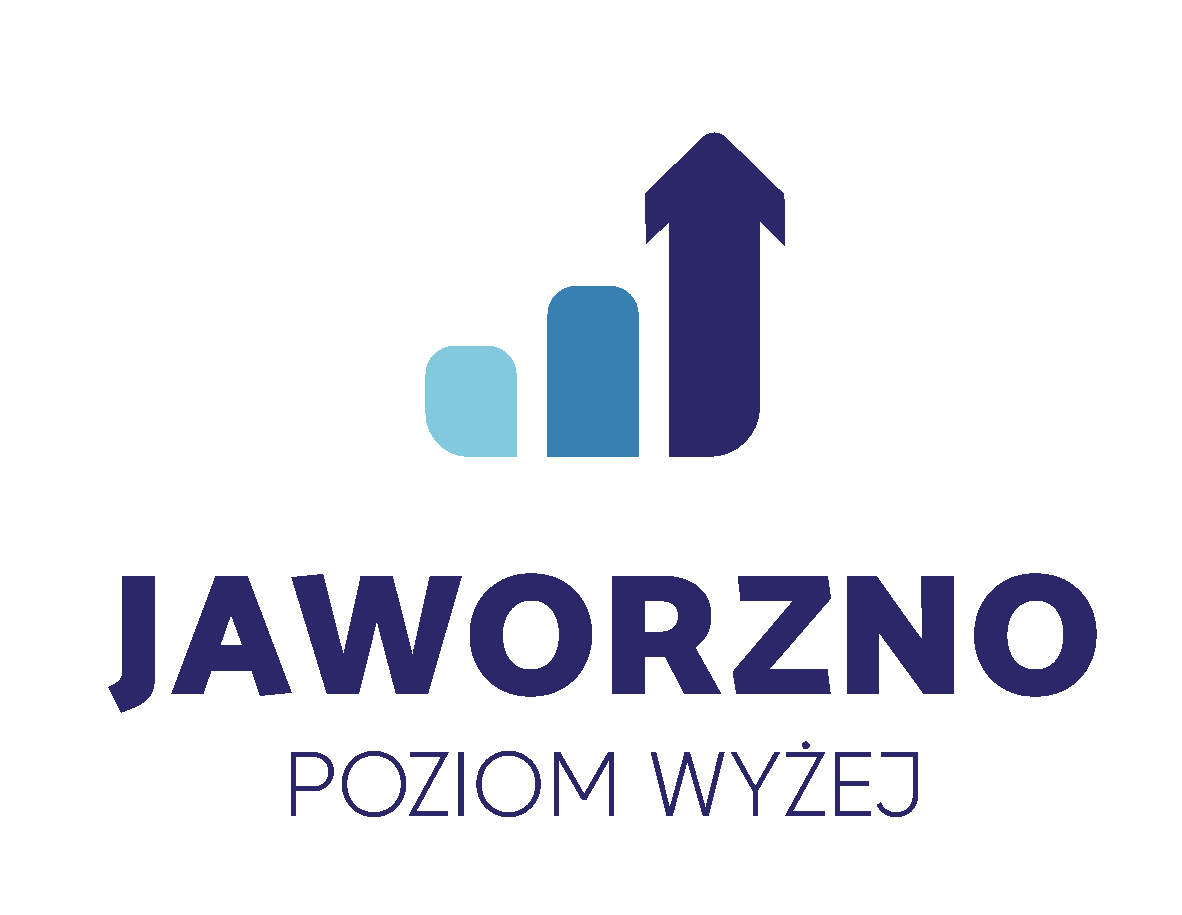 Priorytet P1. Gospodarka miejska i środowiskoCel strategiczny realizowany proponowanym przedsięwzięciem (jeden do wybrania):Wysoka mobilność mieszkańcówRozwój gospodarki obiegu zamkniętegoOchrona środowiska i niwelowanie zagrożeń środowiskowychNowoczesne rozwiązanie w zakresie open dataInteligentne gospodarowanie przestrzeniąAktywna współpraca na rzecz gospodarki miejskiej i ochrony środowiska Nazwa proponowanego przedsięwzięcia:(prosimy o wypełnienie czytelnymi drukowanymi literami)Krótki opis proponowanego przedsięwzięcia:(prosimy o wypełnienie czytelnymi drukowanymi literami)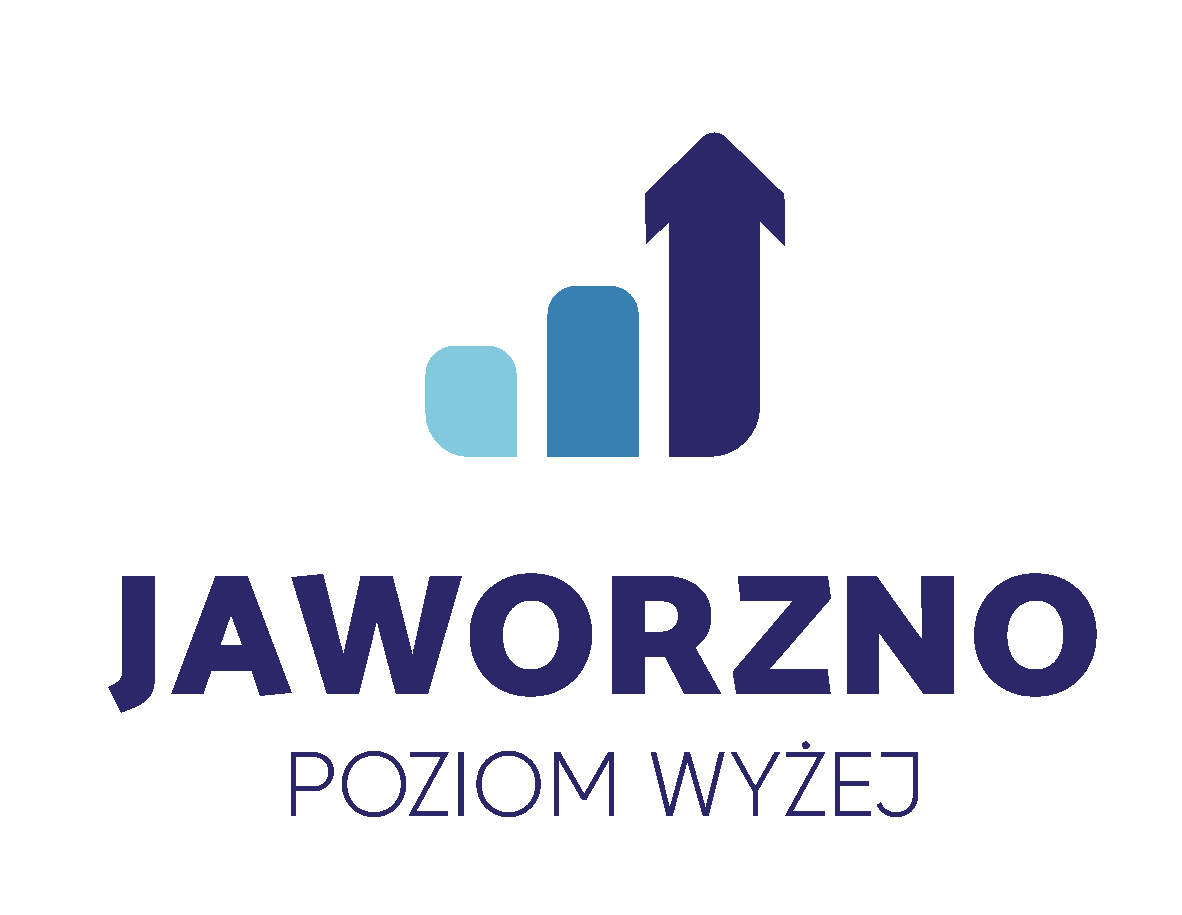 Priorytet P2. MieszkańcyCel strategiczny realizowany proponowanym przedsięwzięciem (jeden do wybrania):Atrakcyjna oferta mieszkaniowaWłączenie społeczne i wysoka jakość usług publicznychWysokie kompetencje społeczne i umiejętności dzieci i młodzieżyWysoka wartość kultury, relacji społecznych i oferty spędzania czasu wolnegoAktywna współpraca na rzecz integracji społecznej mieszkańców Jaworzna i gmin sąsiednichNazwa proponowanego przedsięwzięcia:(prosimy o wypełnienie czytelnymi drukowanymi literami)Krótki opis proponowanego przedsięwzięcia:(prosimy o wypełnienie czytelnymi drukowanymi literami)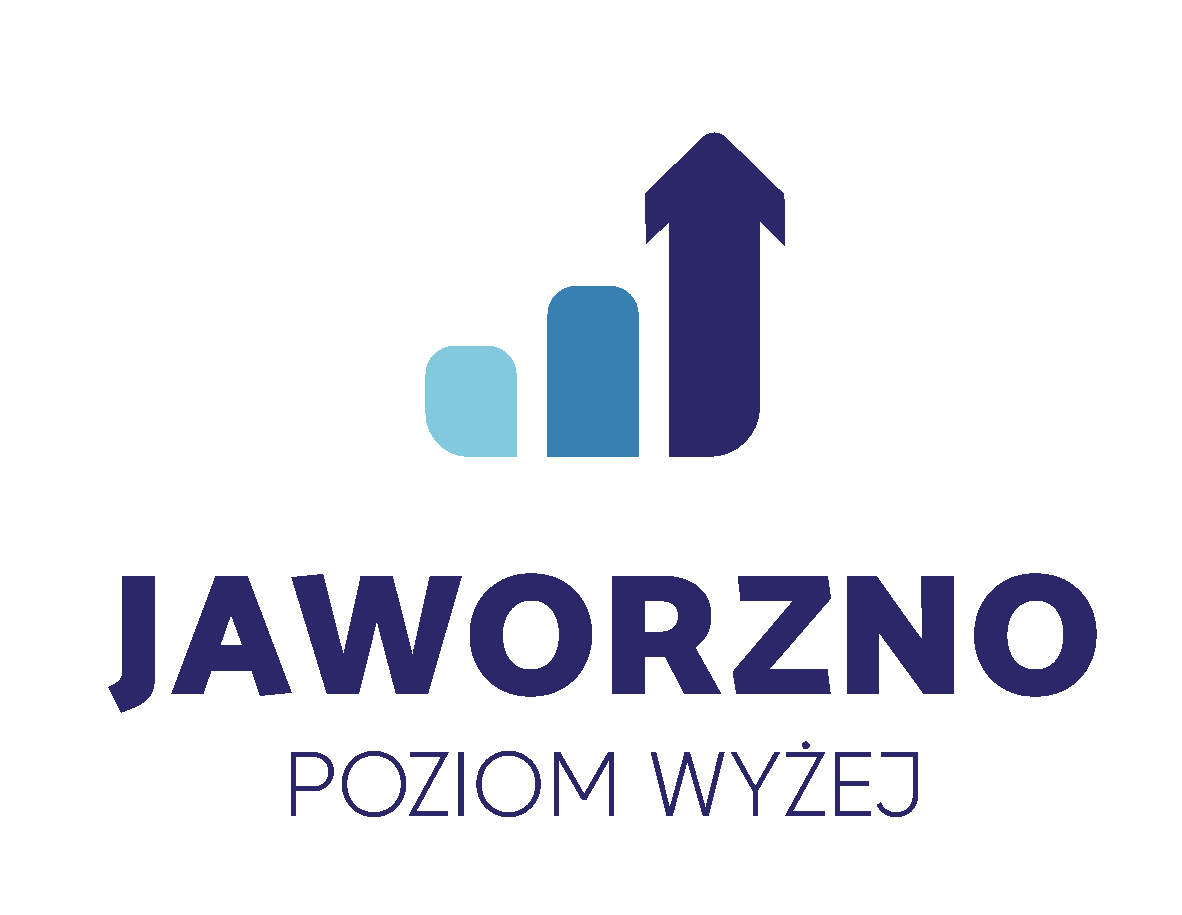 Priorytet P3. BiznesCel strategiczny realizowany proponowanym przedsięwzięciem (jeden do wybrania):Działania na rzecz dynamizacji rozwoju gospodarczego JaworznaBiznesowe wizytówki JaworznaWysoka atrakcyjność oferty inwestycyjnejNazwa proponowanego przedsięwzięcia:(prosimy o wypełnienie czytelnymi drukowanymi literami)Krótki opis proponowanego przedsięwzięcia:(prosimy o wypełnienie czytelnymi drukowanymi literami)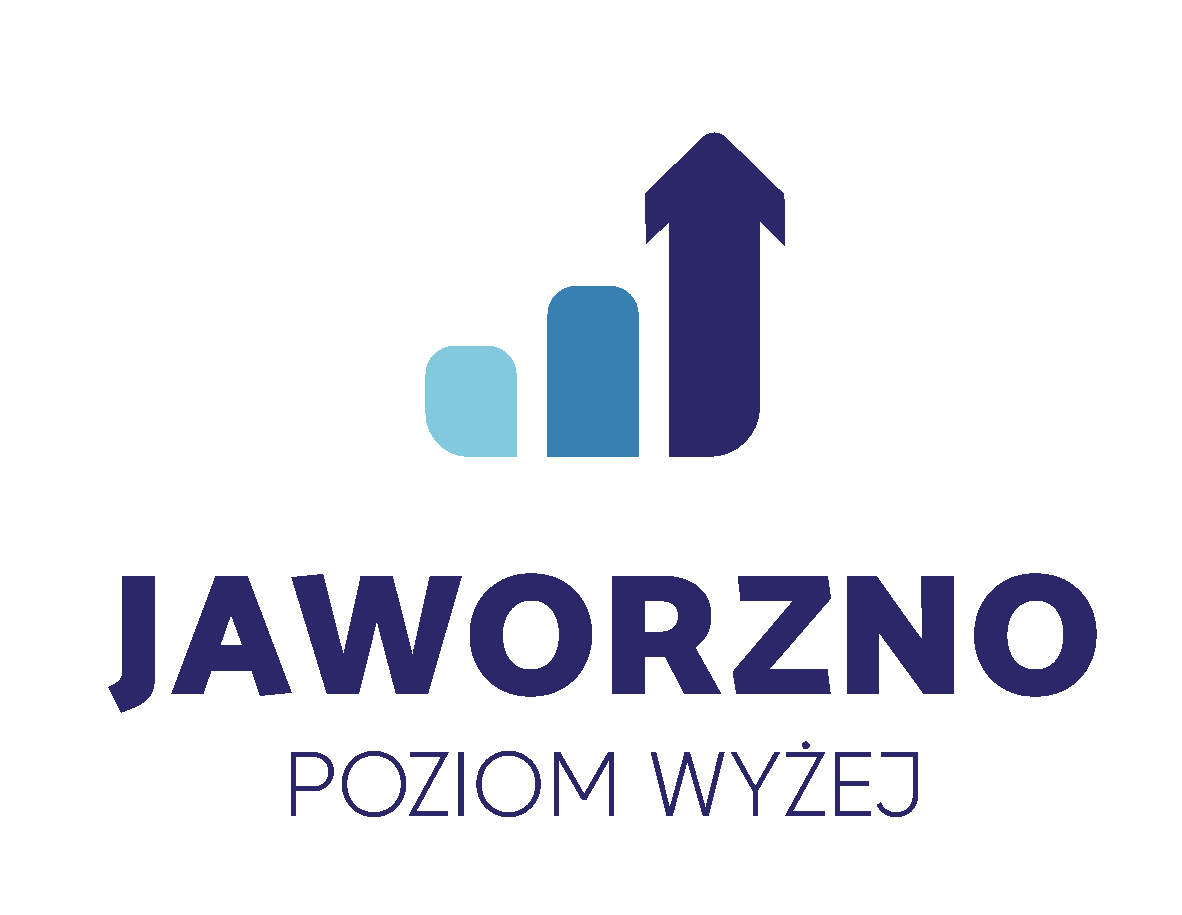 Wypełnioną ankietę prosimy o przekazanie na dziennik podawczy Urzędu Miejskiego w Jaworznie zlokalizowany w budynku D przy pl. Górników 5.